Elohim - Schöpfer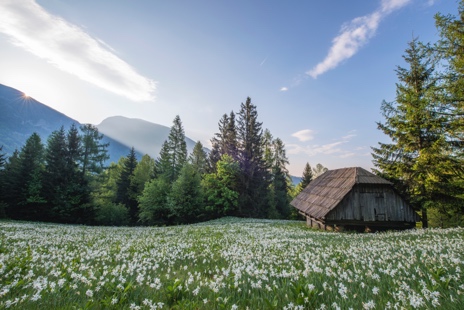 ANBETUNG:Am Anfang schuf Gott Himmel und Erde.	1. Mose 1,1, (GN, LUT, HFA)Kommt, wir wollen ihn anbeten und uns vor ihm beugen; lasst uns niederknien vor dem HERRN, unserem Schöpfer!	Psalm 95, 6 (HFA)Begreift ihr denn nicht? Oder habt ihr es nie gehört? Der HERR ist der ewige Gott. Er ist der Schöpfer der Erde – auch die entferntesten Länder hat er gemacht. Er wird weder müde noch kraftlos. Seine Weisheit ist unendlich tief.	Jesaja 40, 28 (HFA)SCHULD BEKENNEN:HERR, mein Schöpfer! Du hast mir das Leben gegeben. Schenke mir nun auch die Einsicht, die ich brauche, um nach deinen Geboten zu leben!	Psalm 119, 73 (HFA)DANKEN:Freu dich, Volk Israel: Er ist dein Schöpfer! Du Gemeinde auf dem Zionsberg, juble ihm zu: Er ist dein König!	Psalm 149, 2 (GN)FÜRBITTE:Denk schon als junger Mensch an deinen Schöpfer, bevor die beschwerlichen Tage kommen und die Jahre näher rücken, in denen du keine Freude mehr am Leben hast. 	Prediger 12. 1 (HFA)Zu der Zeit werden …  wieder den Blick auf ihren Schöpfer richten und nach dem heiligen Gott Israels ausschauen.	Jesaja 17, 7 (GN)(…Namen von Kindern u. Lehrern einsetzen)	Persönliche Notizen: